Lesson 3: Add Your WayLet’s add numbers within 1,000.Warm-up: Number Talk: Hundreds, Tens, and OnesFind the value of each expression mentally.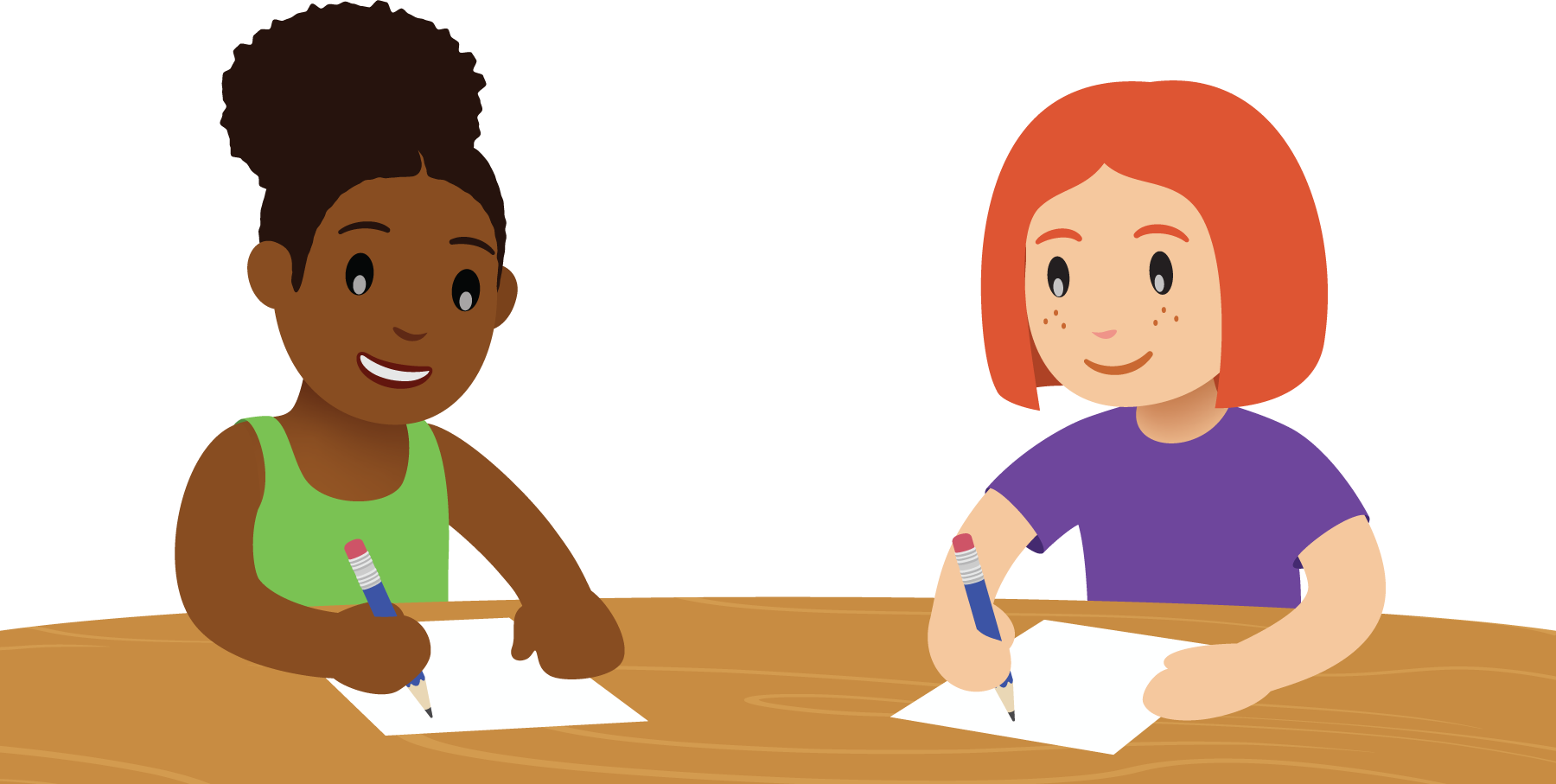 3.1: Strategies to AddFind the value of each sum in any way that makes sense to you. Explain or show your reasoning.3.2: Two Ways to AddAndre found the value of . His work is shown.Clare found the value of . Her work is shown.With your partner, discuss:What’s different about Clare and Andre’s work?What’s the same?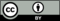 © CC BY 2021 Illustrative Mathematics®